«в регистр»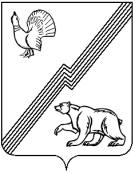 ДУМА ГОРОДА ЮГОРСКАХанты-Мансийского автономного округа - ЮгрыРЕШЕНИЕот  22.11.2004 		                                                                                                       № 648«О земельном налоге»с изменениями: от 04.09.2008 № 77, от 24.10.2008 № 90, от  01.10.2009 № 73, от 01.10.2009 № 74, от 24.11.2009 № 96, от 28.10.2010 № 95, от 29.09.2011 № 92, от 26.09.2013 № 50,от 25.11.2013 № 59, от 04.09.2014 № 56, от 26.03.2015 № 19, от 29.09.2015 № 70, от 26.02.2016 № 6, от 25.10.2016 № 90, от 31.10.2017 № 91, 25.09.2018 № 63, от 14.10.2019 № 70, от 29.10.2019 № 74, от 29.10.2020 № 62, от 22.12.2020 № 93)В соответствии с Налоговым кодексом Российской Федерации, Федеральным законом от 06.10.2003 № 131-ФЗ «Об общих принципах организации местного самоуправления в Российской Федерации», Уставом города ЮгорскаДУМА ГОРОДА ЮГОРСКА РЕШИЛА:«Главой 31 Налогового кодекса Российской Федерации и настоящим решением на территории муниципального образования город Югорск устанавливается земельный налог.1.Настоящим решением, в соответствии с Налоговым кодексом Российской Федерации, определяются налоговые ставки земельного налога (далее по тексту – налог), порядок уплаты налога в отношении налогоплательщиков - организаций, налоговые льготы, основания и порядок их применения. 2. Установить налоговые ставки в следующих размерах:1) 0,3 процента в отношении земельных участков:отнесенных к землям сельскохозяйственного назначения или к землям в составе зон сельскохозяйственного использования в населенных пунктах и используемых для сельскохозяйственного производства;занятых жилищным фондом и объектами инженерной инфраструктуры жилищно-коммунального комплекса (за исключением доли в праве на земельный участок, приходящейся на объект, не относящийся к жилищному фонду и к объектам инженерной инфраструктуры жилищно-коммунального комплекса) или приобретенных (предоставленных) для жилищного строительства (за исключением земельных участков, приобретенных (предоставленных) для индивидуального жилищного строительства, используемых в предпринимательской деятельности);не используемых в предпринимательской деятельности, приобретенных (предоставленных) для ведения личного подсобного хозяйства, садоводства или огородничества, а также земельных участков общего назначения, предусмотренных Федеральным законом от 29.07.2017 № 217-ФЗ «О ведении гражданами садоводства и огородничества для собственных нужд и о внесении изменений в отдельные законодательные акты Российской Федерации»;ограниченных в обороте в соответствии с законодательством Российской Федерации, предоставленных для обеспечения обороны, безопасности и таможенных нужд;2) 1,23 процента в отношении земельных участков: предназначенных для размещенияобъектов торговли, общественного питания и бытового обслуживания;3) 1,23 процента в отношении земельных участков:предназначенных для размещения производственных и административных зданий, строений, сооружений промышленности, коммунального хозяйства, материально-технического, продовольственного снабжения, сбыта и заготовок.4) 0,2 процента в отношении земельных участков, предназначенных для размещения объектов физической культуры и спорта;5) 1,5 процента в отношении прочих земельных участков.3. Определить порядок уплаты налога и авансовых платежей по налогу:1) налогоплательщики - организации исчисляют сумму налога (сумму авансовых платежей по налогу) самостоятельно;2) налогоплательщики - организации исчисляют суммы авансовых платежей по налогу по истечении каждого отчетного периода (первый квартал, второй квартал, третий квартал).4. Установить налоговые льготы по налогу в соответствии с главой 31  Налогового кодекса Российской Федерации. 5.  Налоговая льгота предоставляется:1) в размере 100 процентов суммы исчисленного налога организациям и физическим лицам, являющимся индивидуальными предпринимателями, в отношении земельных участков:на которых расположены объекты, создаваемые и (или) реконструируемые в рамках реализации инвестиционных соглашений, с даты выдачи разрешения на ввод объекта в эксплуатацию, на срок три года;в границах которых реализуется инвестиционный проект в соответствии с соглашением о защите и поощрении капиталовложений, с даты выдачи разрешения на строительство объекта до даты выдачи разрешения на ввод объекта в эксплуатацию, но не более трех лет;2) в размере 50 процентов суммы исчисленного налога пенсионерам, получающим пенсии, назначенные в порядке, установленном пенсионным законодательством Российской Федерации, по одному объекту налогообложения по выбору налогоплательщика в отношении земельных участков:- предназначенных для размещения домов индивидуальной жилой застройки;- находящихся в составе дачных, садоводческих и огороднических объединений.6. Утратил силу.7. Освобождаются от налогообложения:ветераны и инвалиды Великой Отечественной войны, вдовы участников Великой Отечественной войны, участники трудового фронта Великой Отечественной войны, узники фашистских концлагерей, гетто в период Великой Отечественной войны;инвалиды, имеющие I группу инвалидности, а также лица, имеющие II группу инвалидности, установленную до 1 января 2004 года. 8. Администрации города Югорска, с целью анализа эффективности предоставляемых льгот по земельному налогу, проводить ежегодный анализ результатов действия льгот для принятия решения о расширении (уменьшении) перечня предоставляемых льгот и льготных категорий налогоплательщиков.8.1. Льготы по земельному налогу на территории города Югорска предоставляются в целях: - обеспечения устойчивого социально-экономического развития;- повышения социальной защищенности населения;- поддержки инвестиционных проектов, реализуемых на территории города Югорска;- обеспечения достижения национальных целей развития Российской Федерации.9. Налогоплательщики, имеющие право на налоговые льготы, представляют в налоговый орган по своему выбору заявление о предоставлении налоговой льготы, а также вправе представить документы, подтверждающие право налогоплательщика на налоговую льготу.10. Налог вводится в действие на территории муниципального образования город Югорск с 1 января 2006 года.Глава города Югорска                                                                                          Р.З. Салахов